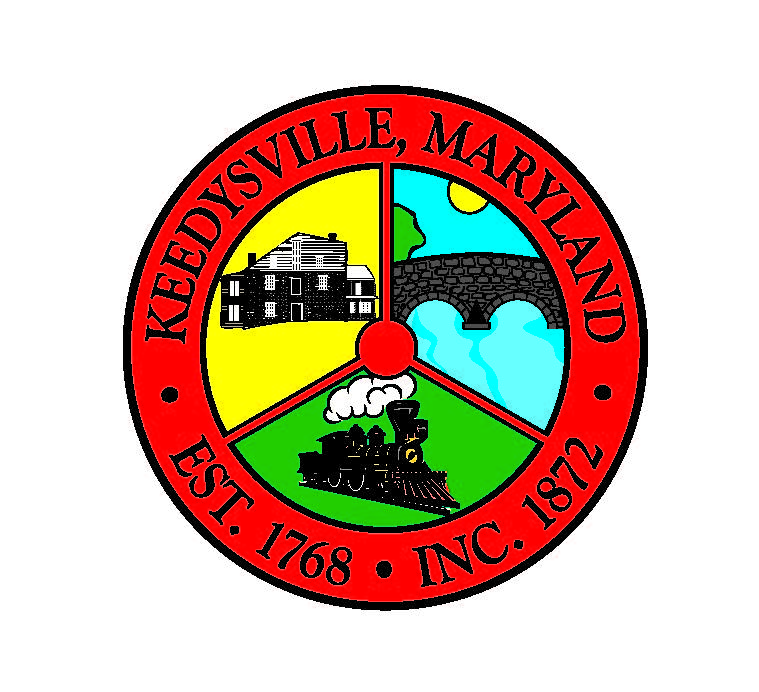 Keedysville Planning & Zoning Commission Alternate ApplicationName: _____________________________________________________________________________Address: ___________________________________________________________________________Phone: _____________________________________________________________________________Email: _____________________________________________________________________________Please describe your interest in serving on the Planning & Zoning Commission as an alternate:____________________________________________________________________________________________________________________________________________________________________________________________________________________________________________________________________________________________________________________________________________Please provide any particular education, skills, or other experience that you feel may be beneficial to the Planning & Zoning Commission:
_____________________________________________________________________________________________________________________________________________________________________ ___________________________________________________________________________________   ___________________________________________________________________________________